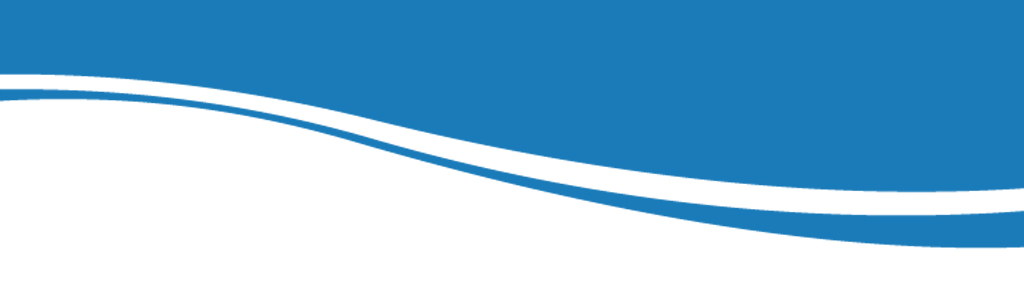 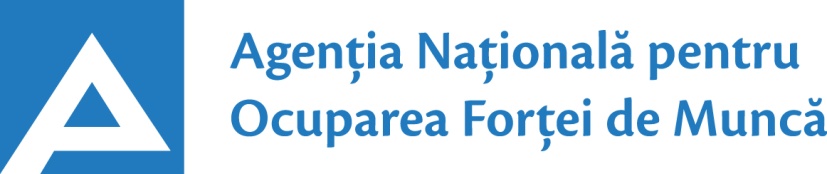                       www.angajat.md25.02.201924.01.2017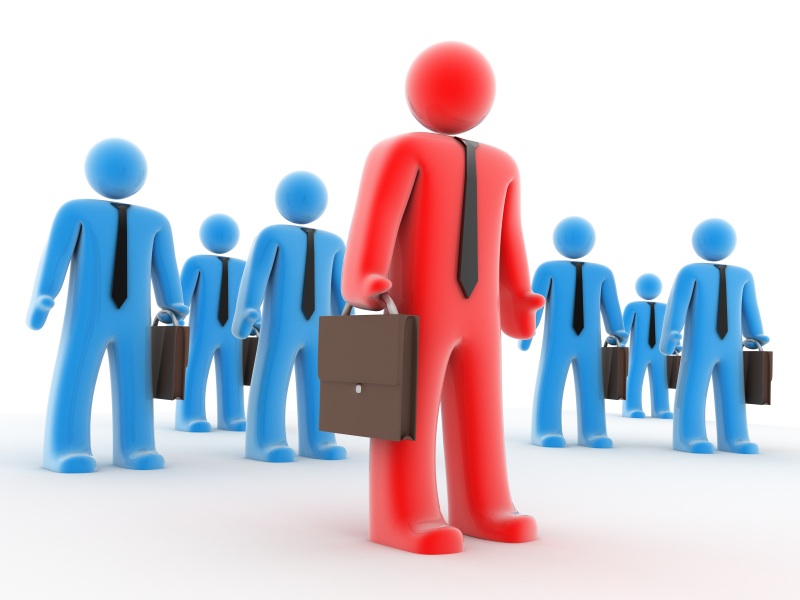 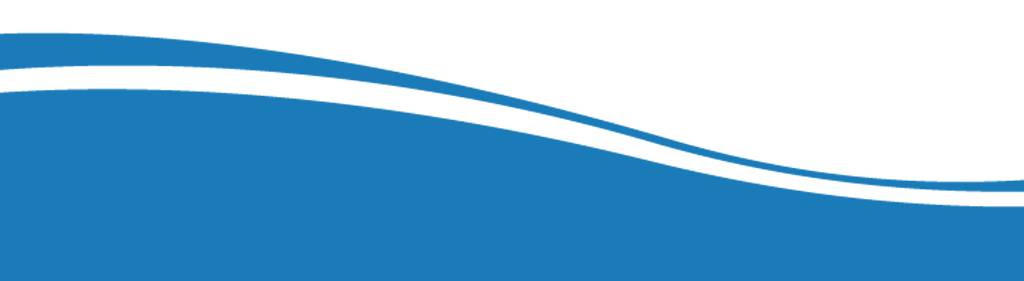 Conform bazei de date a Agenţiei Naţionale pentru Ocuparea Forţei de Muncă la data de 25.02.2019 erau în evidenţă 9582 locuri de muncă vacante, care pot fi accesate atât de femei, cât și de bărbați.  În aspect teritorial, numărul locurilor de muncă vacante, disponibile în fiecare agenție, constituie: Pentru persoanele cu nivel de instruire superior şi mediu de specialitate sunt disponibile 2011 locuri de muncă vacante, constituind cca 21% din numărul total de locuri vacante: Pentru persoanele cu nivel de instruire secundar profesional și pentru muncitorii necalificați, Agenţia Naţională pentru Ocuparea Forţei de Muncă oferă 7571 locuri de muncă, ce constituie 79% din numărul total de locuri de muncă vacante:Sunt oferite următoarele locuri de muncă pentru muncitori necalificaţi:Persoanele aflate în căutarea unui loc de muncă, se pot adresa agenţiilor teritoriale pentru ocuparea forţei de muncă sau pot accesa Portalul pieţei muncii: www.angajat.md, unde sunt postate locurile vacante oferite în fiecare raion, pe profesii.  Prezentul buletin este elaborat în concordanță cu „Clasificatorul ocupaţiilor din Republica Moldova (CORM 006-14)”,  aprobat  prin ordinul Ministerului Muncii, Protecției Sociale și Familiei nr.22 din 03.03.2014.AOFMLocuri vacanteAOFMLocuri vacanteChişinău3848Râşcani126Bălți 620Sângerei121Floreşti417Basarabeasca116UTA Găgăuzia417Căuşeni93Cahul406Criuleni84Dondușeni345Rezina80Ungheni302Dubăsari69Cimişlia245Leova67Anenii Noi238Glodeni59Orhei232Teleneşti59Nisporeni226Soroca56Ialoveni202Drochia55Hânceşti195Ocniţa38Călăraşi187Stefan Vodă23Străşeni173Edineţ21Şoldăneşti167Făleşti13Taraclia137Cantemir9Briceni136OcupațiiLocuri vacanteTotalDin care:Specialist în domeniul sănătății342asistent medical (inclusiv de familie) – 136medic specialist – 116farmacist – 19medic medicină generală – 11brancardier – 10medic medicină de familie – 9  laborant-farmacist – 8logoped – 7maseur – 7laborant la analiza chimico-bactereologică - 5laborant radiolog - 3medic igenist – 3registrator medical – 3medic stomatolog – 2  kinetoterapeut  – 2bioinginer medical – 1Specialist (inclusiv superior, principal) in autorități publice315Inspector, ofițer 207inspector (alte domenii) – 125polițist/polițist de frontieră – 29ofiţer de sector – 28inspector de poliție – 14ofițer de investigații – 8ofițer urmărire penală – 3Specialist în activitatea financiară, economică sau comercială184contabil – 92agent de comerț/de vânzări – 29contabil-șef – 18merchandiser – 14economist – 11expeditor – 10auditor intern – 4broker – 3specialist bancar – 3Specialist în învățământ177educator învăţământ preşcolar/primar – 95profesor învăţământ liceal/postliceal – 30profesor învăţământ primar/gimnazial – 12psiholog – 8pedagog social  –  6metodist  – 6conducător cerc – 5conducător muzical/artistic – 5maistru-instructor – 4profesor învățământ profesional – 3traducător – 3Inginer, tehnician  137tehnician (alte domenii) – 31inginer  (alte domenii) – 30tehnician aviație la exploatarea navelor – 20inginer electrician – 16inginer programator – 12tehnician reţele de telecomunicaţii – 8inginer construcții civile, industriale și agricole- 6inginer-mecanic – 5inginer-tehnolog – 5inginer cadastral – 4Manager/marketing66manager (în activitatea comercială) – 28manager  (alte ramuri) – 13manager (marketing și vânzare) – 10merceolog – 6manager în industrie – 4ofice manager – 3consultant în management – 2Șef secție/sector/serviciu/grup(diverse domenii)55Asistent social/lucrător social50Consultant (diverse ramuri)41Programator/Programator software 30Maistru (diverse domenii) 30Director (alte domenii)22Comandant detașament21 Pilot aeronave20Secretară/dactilografă18Geodez16Electrician secție/sector16Administrator(diverse ramuri)14Asistent parental profesionist13Laborant  (alte domenii)12Asistent personal11Mecanic(diverse domenii)9Impiegat de mișcare (transport feroviar) 9Jurisconsult8Agronom8Picher8Șef depozit 8Tehnolog8Secretar (diverse domenii)7Specialist securitatea și săsnătatea în muncă7Electronist7Designer (diverse domenii)7Şef poştă6Specialist resurse umane6Secretar al consiliului local6Șef manevră6Cercetător științific stagiar în bactereologie4Specialist relații publice4Topograf4Șef producție în industrie3Alte ocupații89Lucrători în industria textilă și confecții2613cusător (industria ușoară/confecțiilor) – 2138confecționer-prelucrător în industria textilă – 200croitor – 92încheietor (tricotaje) – 86confecționer articole de marochinărie/piele – 34tricoter manual – 21țesător/țesător  covoare – 17termofinisor confecții – 15asamblor/cusător  articole de marochinărie – 10Transport şi telecomunicaţii881conducător auto (șofer) – 432taxator/conductor – 209conducător troleibuz – 118lăcătuș auto – 35muncitor rutier/feroviar – 20montator cale ferată – 22mecanic auto/ajutor de mecanic – 21vulcanizator – 10conducător încărcător – 6mașinist la trenurile cu motor diesel – 5electrician auto – 3Lucrători calificați în întreprinderi industriale700sudor/electrogazosudor – 138controlor calitate – 54lăcătuș la repararea materialului rulant – 44cizmar-confecționer încălţăminte – 42lăcătuș instalator tehnică sanitară – 42electromontor/lăcătuș electromontor – 39electrician/lăcătuș electrician – 31lăcătuș-montator – 27strungar  – 24brigadier la sectoarele producție de bază – 21lăcătuș – reparator  (alte domenii) – 21asamblator articole din hârtie – 20reparator utilaj tehnologic – 16control or(alte domenii) – 14controlor (diverse domenii) – 13asamblor –  12completator – 11finisor – 10rihtuitor – 9bobinator  bobine  -  8filator – 8frezor – 8lăcătuș mecanic – 8lăcătuș la rețelele de apeduct și canalizare – 8lăcătuș revizie și reparație a locomotivelor – 8lăcătuș la exploatarea și repararea utilajelor – 7lucrător calificat în floricultură/arboricultură – 7electromecanic – 7lăcătuș la lucrările de asmblare mecanică – 7încărcător-descărcător – 5legător filoane, cabluri și conductori – 5montator linii cu cablu de telecomunicații – 5lăcătuș automatică și aparate de măsură și control -5preparator înghețata – 5lăcătuș-reparator – 4lăcătuș la asamblarea construcțiilor metalice – 4glazurator – 3Lucrători în domeniul vânzărilor608controlor-casier/casier – 288vânzător produse alimentare/nealimentare – 287magaziner – 17bufetier – 9gestionar depozit – 7Operatori, aparatişti, maşinişti la instalaţii și mașini 512operator în sectorul de producție – 199operator  (alte domenii) – 47operator  vânzări   prin telefon – 35operator la calculatoare electronice – 35operator introd., validare si prelucrare date – 32mașinist (alte domenii)  - 29operator ghișeu bancă – 23operator la banda rulantă  - 20mașinist la ruloul compactor cu cilindri netezi – 16mașinist la buldozere – 15operator la telecomunicații – 11operator la prepararea brânzeturilor – 10 operator de interviu – 10mașinist la excavatorul cu o singură cupă – 9operator facturare – 6operator la instalațiile tehnologice – 5operator rețele de telecomunicații – 5operator suport tehnic pentru servicii de com. – 5Hoteluri şi restaurante274bucătar – 123brutar  – 45chelner (ospătar) – 42cofetar – 33barman – 17modelator de aluat – 9patiser – 5Lucrători în construcţii199pietrar-zidar – 48tencuitor – 30fierar-betonist – 24placator cu plăci – 20dulgher – 22tâmplar – 17armator – 15zugrav – 8cioplitor piatră – 6asfalt betonist/betonist – 6căptuțitor-pietrar – 3Lucrători în domeniul serviciilor personale163gardian public – 71frizer/coafor – 24dispecer – 17santinelă – 15supraveghetor – 12poştaş  – 11agent pază în incinte – 7manichiuristă – 6Lucrători calificaţi în agricultură, silvicultură, acvacultură, piscicultură 118viticultor – 61tractorist – 48crescător porcine – 6îngrijitor de animale – 3Alte activități 169     MeseriaLocuri vacanteTotalMuncitor auxiliar382Muncitor necalificat în agricultură, silvicultură și grădinărit144Hamal111Îngrijitor încăperi de producție și serviciu108Măturător75Muncitor necalificat la asamblarea,montarea pieselor72Femeie de serviciu54Ajutor de educator45Bucătar auxiliar35Sortator 33Spălător vehicule31Paznic 31Infirmieră  31Trăgător30Spălător veselă26Muncitor la amenajarea localităților17Muncitor necalificat în construcții15Pregătitor materie primă14Curățitor teritorii14Călcător13Puitor-ambalator13Muncitor necalificat în industria confecțiilor12Muncitor necalificat la asamblarea produselor10Amenajator spații verzi10Dădacă8